Begegnungen am 6. Wettkampftag, den 12.02.2016Tagesbeste MannschaftenTagesbeste EinzelschützenGesamttabelle nach 6 Wettkämpfen vom 12.02.2016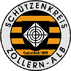 Schützenkreis - Zollern-Alb
Luftgewehr 2015 / 2016
Kreisliga BSV Geislingen 4- SV Zimmern 11394: 1403SV Thanheim 2- SV Höfendorf 31262: 1446SV Stetten 1- SV Hausen 11470: 1327SV Roßwangen 2- SSV Hechingen 11408: 1266SV Winterlingen 1- SGes Gammertingen 21327: 1318SV Hettingen 2- SV Ringingen 11264: 1284SGi Tailfingen 2- SV Hardthöfe 21349: 1301Neutral- SV Owingen 10: 1330SAbt Margrethausen 1- SV Frommern 31432: 13771SV Stetten 114702SV Höfendorf 314463SAbt Margrethausen 114324SV Roßwangen 214085SV Zimmern 114036SV Geislingen 413947SV Frommern 313778SGi Tailfingen 213499SV Owingen 1133010SV Hausen 113271Sabrina KurzSV Höfendorf 33782Philipp JanzSV Stetten 13763Fabian PfefferSV Stetten 13754Patrick BeiterSV Höfendorf 33725Daniel PacynaSAbt Margrethausen 13676Mathias BärtleSAbt Margrethausen 13667Volker HerrmannSV Zimmern 13648Aloisia JanzSV Stetten 13629Fabian MayerSV Zimmern 136110Marc BehrendtSV Ringingen 1360WettkämpfeWettkämpfeWettkämpfeWettkämpfeWettkämpfeWettkämpfeGesamtDurchschn.1SV Stetten 114701443147714721451147087831.463,82SV Höfendorf 313751427142714241443144685421.423,73SV Roßwangen 213931410137013951391140883671.394,54SV Zimmern 113721370138214011407140383351.389,25SAbt Margrethausen 113861369135914151361143283221.387,06SV Geislingen 413831383138014091361139483101.385,07SV Frommern 313561340133513271340137780751.345,88SV Hausen 113431340134513111363132780291.338,29SV Winterlingen 112841317132313311327132779091.318,210SV Ringingen 113551352134713211248128479071.317,811SGi Tailfingen 212941239130513441319134978501.308,312SGes Gammertingen 213241294133112831300131878501.308,313SV Hardthöfe 212431294124912791323130176891.281,514SV Thanheim 212851283128113001261126276721.278,715SV Hettingen 212751224125813321302126476551.275,816SSV Hechingen 112841244127413021283126676531.275,517SV Owingen 11314133313001318133065951.319,0WettkämpfeWettkämpfeWettkämpfeWettkämpfeWettkämpfeWettkämpfeGesamtDurchschn.1Philipp JanzSV Stetten 13703653773733643762225370,82Sabrina KurzSV Höfendorf 33633703743693673782221370,23Fabian PfefferSV Stetten 13703453673693743752200366,74Aloisia JanzSV Stetten 13693603733663643622194365,75Markus EdeleSV Stetten 13613733603643493572164360,76Fabian MayerSV Zimmern 13463653603563623612150358,37Volker HerrmannSV Zimmern 13503483633543543642133355,58Mathias BärtleSAbt Margrethausen 13553473453643323662109351,59Marc BehrendtSV Ringingen 13563553263543573602108351,310Michael GuldeSV Geislingen 43493523623513323542100350,011Benjamin StollSV Roßwangen 23443573403513463562094349,012Nico SchellhammerSV Geislingen 43573493323673283562089348,213Helmut KurzSV Höfendorf 33483553563473443392089348,214Peter WuhrerSV Hausen 13433613483523503322086347,715Daniel PacynaSAbt Margrethausen 13383463393473413672078346,316Christoph MillerSV Roßwangen 23543423463473443452078346,317Marc TheumerSV Roßwangen 23333513463463443572077346,218Kai FinkSV Hausen 13363613463383523432076346,019Werner DankSGes Gammertingen 23503463543483323432073345,520Walter BaurSV Frommern 33513493303443463512071345,221Josef PribekSGi Tailfingen 23433393453383433542062343,722Michael MunzertSAbt Margrethausen 13253403493443383512047341,223Reinhard MüllerSV Geislingen 43413253413403443412032338,724Tobias SchlaichSV Geislingen 43213463453403373422031338,525Andreas NeutzerSV Frommern 33343413453223373392018336,326Rainer StingelSV Frommern 33363383293393253452012335,327Ronald HöllichSV Höfendorf 33483393342963473452009334,828Heike WagnerSV Winterlingen 13353313333443363282007334,529Tanja BulachSSV Hechingen 13293423253263383452005334,230Robert LindnerSV Höfendorf 33153443333383503252005334,231Hans HeinemannSV Hardthöfe 22933353383493353471997332,832Jürgen EpplerSGi Tailfingen 23363113313483283431997332,833Nico BernerSV Zimmern 13383323213243393381992332,034Gerhard SchlaichSV Geislingen 43233213113343483421979329,835Rainer SchlaichSV Geislingen 43293173273373283381976329,336Siegfried SchemppSV Frommern 33353123313223323421974329,037Peter KarbachSV Winterlingen 13333203333283243341972328,738Marius PflummSV Zimmern 13093193333463273311965327,539Bernd BrändleSGes Gammertingen 23243253403163363221963327,240Marisa FaigleSV Winterlingen 13103183163403403331957326,241Silvia RaffkeSV Hettingen 23393123323393223131957326,242Josef MuslerSV Hausen 13393073342963343361946324,343Armin KlädtkeSGi Tailfingen 23093043333383293331946324,344Petra HaggSV Hettingen 23133093413403193241946324,345Marvin BehrendtSV Ringingen 13153343523192943311945324,246Reinhard BärtleSAbt Margrethausen 13023333263333193281941323,547German DehnerSV Thanheim 23243193283293243121936322,748Martin HeinemannSV Hardthöfe 23223113243293223191927321,249Diethardt PreißerSGes Gammertingen 23293213193183113251923320,550Jakob KochSV Thanheim 22873353283263223151913318,851Martin DilgerSV Hardthöfe 23273312923213373041912318,752Edeltraud LöfflerSV Thanheim 23163123143363133191910318,353Holger NillSAbt Margrethausen 13183003173053233351898316,354Kevin MatthewsSV Höfendorf 33163283153273052981889314,855Kornelia BulachSSV Hechingen 13262923083293233101888314,756Alert FetajSV Hettingen 22913202833163413261877312,857Dietmar RaffkeSV Hettingen 23322833023373203011875312,558Gaby GompperSSV Hechingen 13073053113253133121873312,259HansReiner WeißSGes Gammertingen 23213022962953213281863310,560Steffen WalkerSSV Hechingen 13222913133223092991856309,361Thomas FaigleSV Winterlingen 12853332923073123221851308,562Marcel SchurerSV Roßwangen 23043353112833332801846307,763Hartmut GsellSV Thanheim 23003153113093023041841306,864Alexander StaigerSV Hardthöfe 23013102782803293291827304,565Corinna SchanzSV Roßwangen 22843103003023223051823303,866Patrick BeiterSV Höfendorf 33583633573693721819363,867Dominik KnodelSV Roßwangen 22953173093062772981802300,368Robert LöfflerSV Thanheim 22963142862962933161801300,269Rainer VeeserSV Hardthöfe 22923172952782813061769294,870Edgar KochSV Frommern 32902822852903153041766294,371Tobias SchreinerSAbt Margrethausen 13683363603503481762352,472Andreas RönneckeSGes Gammertingen 22782853183012882881758293,073Dieter MahlSGes Gammertingen 22872892992653003141754292,374Bernd KusterSV Hausen 12902723012683073141752292,075Thomas HömensSV Owingen 13503493573353571748349,676Sahra RädleSV Roßwangen 23463523233573501728345,677Yven BuchholzSV Roßwangen 23463503383443431721344,278Marco KluckSV Zimmern 13383253453523401700340,079Johannes KölmelSV Roßwangen 23473303513423301700340,080Kevin StolzenburgSV Geislingen 43363363083513291660332,081Manuel KlaiberSV Ringingen 13433423023493221658331,682Birgit KochSV Winterlingen 13333413193273321652330,483Haiko StiefelSV Owingen 13353253283313301649329,884Michael DehnerSV Ringingen 13413213672883251642328,485Uwe SattelmayerSGi Tailfingen 22462742712802822771630271,786Albrecht ZimmermannSV Geislingen 43243193203183281609321,887Jürgen LutzSV Owingen 13053243193273281603320,688Daniel BinderSV Owingen 13243352963253151595319,089Josef DeibertSV Hausen 13253063023253271585317,090Achim KlaiberSV Hausen 13233113173103161577315,491Thorsten BlankenhornSGi Tailfingen 22512572782652422811574262,392Egon KostanzerSV Zimmern 13153163262923181567313,493Manuel EgerSGi Tailfingen 23062963203193171558311,694Luca KnaischSV Geislingen 42813133223293031548309,695Petra BenschSSV Hechingen 12743053253013091514302,896Beate LorchSV Winterlingen 13063093152693091508301,697Willi SchneiderSV Stetten 13052983023122911508301,698Manuel EhrenspergerSV Zimmern 12392431982692452561450241,799Andre HauserSGi Tailfingen 22592852922803191435287,0100Mathias MayerSSV Hechingen 12652842712792671366273,2101Simon MeßmerSV Ringingen 12252712992752681338267,6102Manfred KrespachSV Stetten 13203233243251292323,0103Andreas AckerSV Hausen 12842842902821140285,0104Daniel HeynSV Höfendorf 33513573511059353,0105Armin NolleSAbt Margrethausen 1274307301882294,0106Wolfgang SeiboldSV Stetten 1289337626313,0107Winfried EndressSV Thanheim 2345345345,0108Matthias HippSV Ringingen 1294294294,0109Siegfried NeherSV Frommern 3277277277,0110Sarah DaikerSSV Hechingen 1221221221,0111Nicole WieserSV Roßwangen 200,0112Gerd RehfussSV Frommern 300,0113Marcel SteinhartSV Ringingen 100,0114Harald HenleSV Owingen 100,0115Louis FaigleSV Winterlingen 100,0116Patrick BlumSV Zimmern 100,0117Bernhard DankSGes Gammertingen 200,0118Marco FriedrichSGi Tailfingen 200,0119Walter SteinhartSGes Gammertingen 200,0120Roman TrinksSV Zimmern 100,0121Adrian SauerSV Ringingen 100,0122Steffen FlaizSV Stetten 100,0